СТРАХУВАННЯ ВІД НЕЩАСНИХ ВИПАДКІВ ДЛЯ ДІТЕЙ, ЯКІ ВІДВІДУЮТЬ ЯСЛА ТА ДИТЯЧІ САДКИ. ОБЕРІТЬ НАЙКРАЩИЙ ВАРІАНТ СТРАХУВАННЯ ДЛЯ ВАШОЇ ДИТИНИ.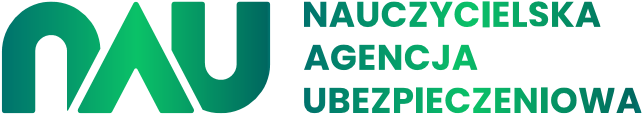 АТ «Учительське Страхове Агентство»Сфера страхового захисту базується на варіанті «Основний Плюс»Шкода для здоров’я визначається на основі таблиці норм шкоди для здоров’я EDU PLUS, що становить собою Додаток 	Дані Представника УСА / Dane Przedstawiciela NAU№ 1 до OWU«До пропозиції застосовуються додаткові положення, крім OWU EDU PLUS, затверджених Постановою № 01/25/03/2022 Правління СО InterRisk АТ Vienna Insurance Group від 25 березня 2022 року»Страхове Об’єднання InterRisk АТ Vienna Insurance Group І філія в Катовіцах, вул. Місйонажи Облятув, 11, 40-129 м. Катовіце«Пропозиція, підготовлена відповідно до Загальних умов страхування EDU Plus, затверджених Постановою № 01/25/03/2022 правління СО InterRisk АТ Vienna Insurance Group від 25 березня 2022 року. Винятки та обмеження відповідальності містяться в Загальних умовах страхування Edu Plus, затверджених Постановою № 01/25/03/2022 правління СО InterRisk АТ Vienna Insurance Group від 25.03.2022, з якими можна ознайомитися на сайті www. interrisk.pl»«Ця пропозиція не поширюється на можливість надання О IR АТ VIG допомоги з Фонду превентивних заходів для страхувальників (або третіх осіб, визначених страхувальниками) у зв’язку з укладенням СО IR АТ VIG договорів групового страхування».Страхова виплата за Програмою Edu Plus залежить від форми страхування, сфери та варіанту страхування, а також від розміру страхового внеску та періоду страхування.АТ «Учительське Страхове Агентство»СФЕРА СТРАХОВОГО ЗАХИСТУ СТРАХОВА СУМА100% шкода для здоров’я у результаті нещасного випадкуРЕКОМЕНДОВАНОВсі суми вказані в злотихВсі суми вказані в злотихСФЕРА СТРАХОВОГО ЗАХИСТУ СТРАХОВА СУМА100% шкода для здоров’я у результаті нещасного випадкуВАРІАНТ I ВАРІАНТ II 12 500 15 000ВАРІАНТ I ВАРІАНТ II 12 500 15 000ВАРІАНТ III 20 000ВАРІАНТ IV 25 000ВАРІАНТ V 30 000ВАРІАНТ VI 40 000ВАРІАНТ VII 50 000СФЕРА СТРАХОВОГО ЗАХИСТУ СТРАХОВА СУМА100% шкода для здоров’я у результаті нещасного випадкуСУМИ ВИПЛАТСУМИ ВИПЛАТСУМИ ВИПЛАТСУМИ ВИПЛАТСУМИ ВИПЛАТСФЕРА СТРАХОВОГО ЗАХИСТУ СТРАХОВА СУМА100% шкода для здоров’я у результаті нещасного випадку12 500 15 00020 00025 00030 00040 000 50 000100% шкоди для здоров’я в результаті нещасного випадку на території освітнього закладу (сукупна допомога з допомогою за 100% шкоди для здоров’я в результаті нещасного випадку)16 25019 50026 00032 50039 00052 00065 0001% шкоди для здоров’я в результаті нещасного випадку(допомога за кожен 1% збитку)125150200250300400500Шкода для здоров’я більше 70%  (допомога за кожен 1% збитку)2503004005006008001 000Витрати на придбання медичних виробів, що видаються на замовлення (новинка купівля або ремонт окулярів для корекції зору або слухового апарату, пошкоджених в результаті НВ на території освітнього закладу до 200 злотих) До 3 750 До 4 500 До 6 000 До 7 500 До 9 000 До 12 000 До 15 000 Витрати на професійну перепідготовку інвалідів До 3 750 До 4 500 До 6 000 До 7 500 До 9 000 До 12 000 До 15 000 Шкода для здоров’я в результаті нападу епілепсії(одноразова допомога)2503004005006008001 000Смерть застрахованої особи в результаті НВ18 75022 50030 00037 50045 00060 00075 000Смерть застрахованої особи в результаті НВ на території освітнього закладу (Смерть застрахованої особи в результаті НВ на території освітнього закладу) 25 00030 00040 00050 00060 00080 000100 000Смерть одного з батьків або законного опікуна застрахованої особи в результаті НВ (включаючи інфаркт та інсульт до 60 років) 1 8752 2503 0003 7504 5006 0007 500Виявлення у застрахованої особи  сепсису3 1253 7505 0006 2507 50010 00012 500Виявлення у застрахованої сооби пневмококової пневмонії, менінгококового менінгіту 1 0001 0001 0001 0001 0001 0001 000Виявлення  у застрахованої особи зоонозних захворювань, ехінококозу, токсоплазмозу, сказу 6257501 0001 2501 5002 0002 500Струс мозку в результаті нещасного випадку – додаткова одноразова допомога (допомога виплачується за умови перебування в лікарні протягом не менше 3 днів) 187,5225300375450600750Укус – додаткова одноразова допомога125150200250300400500Укус, повторний укус – одноразова допомога (допомога виплачується за умови перебування в лікарні протягом                не менше 3 днів) 2503004005006008001 000Раптове отруєння газами, ураження електричним струмом або блискавкою, харчове отруєння за умови 3-денного перебування в лікарні – додаткова одноразова допомога6257501 0001 2501 5002 0002 500Задуха, що призвела до перебування в лікарні200200200200200200200Видалення стороннього тіла з носа або вуха,  що вимагає втручання ЛОРа100100100100100100100Витрати на консультацію психолога у зв’язку з НВ застрахованої особи, смертю одного з батьків або законного опікуна у результаті НВ(świadczenie jednorazowe)До 500До 500До 500До 500До 500До 500До 500Витрати на консультацію психіатра у зв’язку з лікуванням депресії у застрахованої особи(одноразова допомога)До 300До 300До 300До 300До 300До 300До 300Витрати на пошук дитини в разі пропажі – вартість найму детектива, розміщення інформації в ЗМІ, друкування інформаційних листівокДо 2 500До 3 000До 4 000До 5 000До 6 000До 8 000До 10 000Варіант Hejt Stop(інформаційна, юридична або психологічна допомога  у зв’язку із загрозливими діями по відношенню до дитини  у віртуальному просторі)Згідно  з OWUЗгідно з OWUЗгідно з OWUЗгідно з OWUЗгідно з OWUЗгідно з OWUЗгідно з OWUСмерть застрахованої особи внаслідок дорожньотранспортної пригоди (сукупна допомога з допомогою у зв’язку зі сметрю застрахованої соосби у результаті нещасного випадку) 28 75032 50040 00047 50055 00070 00085 000Опіки II ступеня ступеня ступеня 1 0003 0005 0001 0003 0005 0001 0003 0005 0001 0003 0005 0001 0003 0005 0001 0003 0005 0001 0003 0005 000Обмороження ступеня ступеня ступеня 1 0003 0005 0001 0003 0005 0001 0003 0005 0001 0003 0005 0001 0003 0005 0001 0003 0005 0001 0003 0005 000СФЕРА СТРАХОВОГО ЗАХИСТУ СТРАХОВА СУМАРЕКОМЕНДОВАНОВсі суми вказані в злотихВсі суми вказані в злотихСФЕРА СТРАХОВОГО ЗАХИСТУ СТРАХОВА СУМАВАРІАНТ I 12 500ВАРІАНТ II 15 000ВАРІАНТ III 20 000ВАРІАНТ IV 25 000ВАРІАНТ V 30 000ВАРІАНТ VI 40 000ВАРІАНТ VII 50 000СФЕРА СТРАХОВОГО ЗАХИСТУ СТРАХОВА СУМАСУМИ ВИПЛАТСУМИ ВИПЛАТПеребування застрахованої особи в лікарні  у результаті НВ – оплачується з 1-го дня макс.  за 95 днів перебування в лікарні (за умови щонайменше 3-денного строку перебування в лікарні) •90 за день до 10 дня•60 за день з 11 дня перебування•150 за день до 10 дня•100 за день з 11 дня перебування•150 за день до 10 дня•100 за день з 11 дня перебування•150 за день до 10 дня•100 за день з 11 дня перебування•150 за день до 10 дня•100 за день з 11 дня перебування•150 за день до 10 дня•100 за день з 11 дня перебування•150 за день до 10 дня•100 за день з 11 дня перебуванняПеребування застрахованої особи в лікарні  в результаті хвороби – оплачується з 2-го дня макс.  за 100 днів перебування в лікарні 50 100 100 100 100 100 100 Серйозні захворювання(злоякісна пухлина, параліч, ниркова недостатність, поліомієліт, втрата мови, втрата зору, втрата слуху, анемія, апластична анемія, розсіяний склероз, цукровий діабет І типу, серцева недостатність, аутоімунні захворювання, менінгіт, трансплантація основних органів) (одноразова допомога)1 5001 5001 5002 0002 0002 0002 000Витрати на лікування в результаті нещасного випадку, понесені на території РП – підліміти на одну і всі події:реабілітація в результаті нещасного випадку,стоматологічна реконструкція пошкодженого або втраченого постійного зуба,відшкодування витрат на лікиДо 1 5001 500500100 До 2 0002 000500100 До 2 0002 000500100 До 2 5002 000500100 До 3 0002 000500200 До 4 0002 000500200 До 5 0002 000500200 Обтяжливе лікування в результаті нещасного випадку: тілесні ушкодження в результаті нещасного випадку – Одноразова допомога в розмірі 150 злотих, за умови, якщо:А. Нещасний випадок не завдав шкоди здоров’ю застрахованої особи (0% шкоди для здоров’я), а також не було виплачено допомогу з приводу нападу епілепсії, струсу мозку, укусу собаки, укусів, а такожБ. Тілесні ушкодження вимагають медичного втручання в медичному закладі та подальшого лікування і, принаймні, двох наступних візитів до лікаряН/д150150150150150150Assistance: відповідно до OWU EDU PLUS(медична допомога, індивідуальне репетиторство у зв’язку з нещасним випадком)Н/дН/дН/дН/дЗгідно з OWUЗгідно з OWUЗгідно з OWUВитрати, пов’язані з похованням застрахованої особиДо 2 000 До 2 000 До 2 000 До 2 000 До 2 000 До 2 000 До 2 000 Догляд за дитиною, яка перебуває у лікарні (Застосовується до дітей до 14 років)Н/д25 день 25 день 25 день 25 день 25 день 25 день Сума річного страхового внеску за особу ясла та дитячі садки263644525874100